                                  Karta pracyTemat ,,Przybornik na flamastry”Grupa: klasy IV-VI                                                        Potrzebne do wykonania:                                                          - butelka po szamponie lub żelu                                                                      w dowolnym kolorze;                                                                   - papier samoprzylepny w kolorze butelki;                                                                   - kartka brystolu w kolorze butelki;                                                                   -   ostre nożyczki;                                                                   -  klej Wykonanie: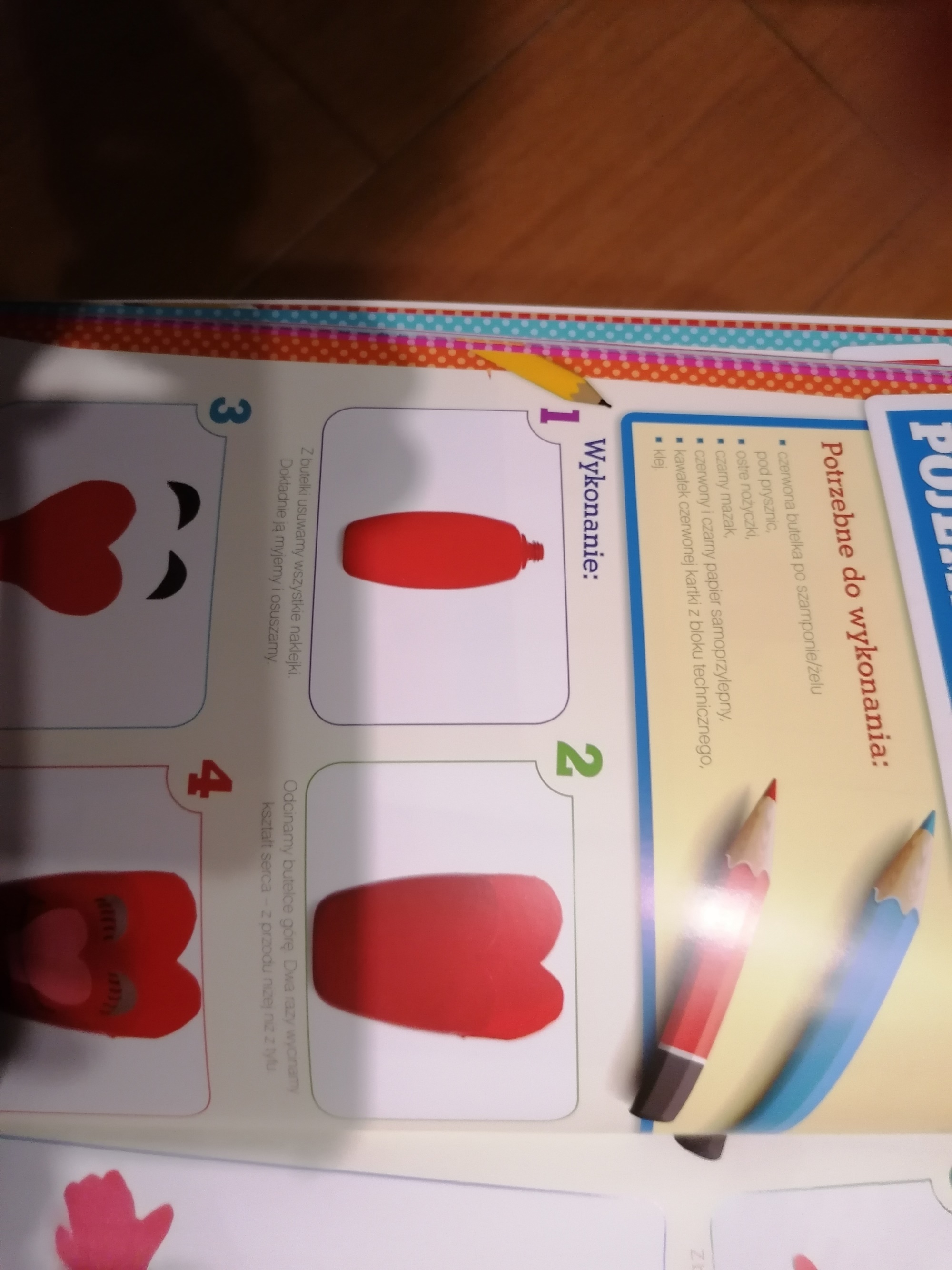 Butelkę po szamponie dokładnie myjemy, usuwamy wszelkiego rodzaju naklejki i dobrze osuszamy.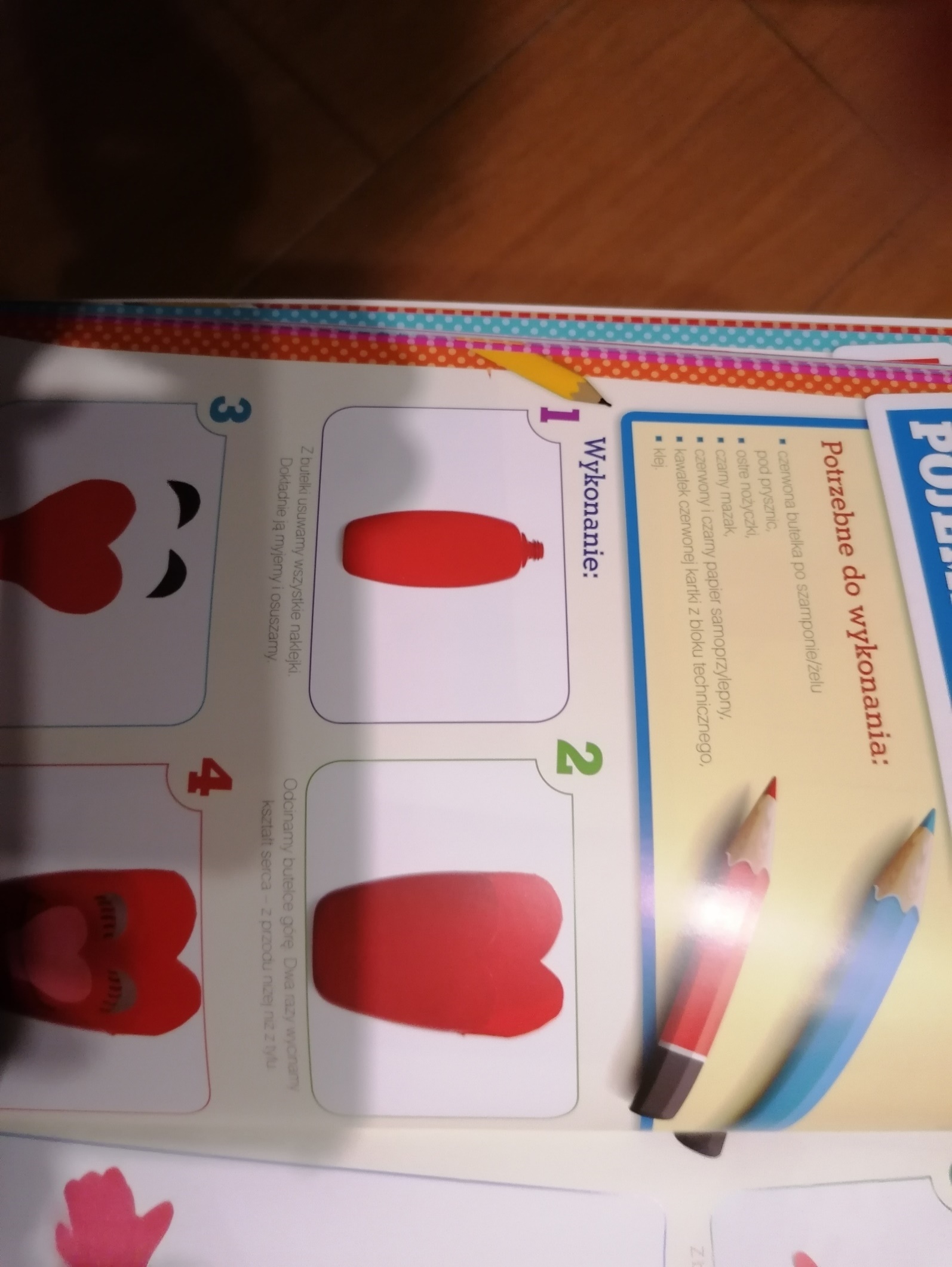 Z butelki odcinamy samą jej  górę, następnie wycinamy np. kształt serca, z przodu niżej, a z tyłu wyżej. Wyższe plecy naszego pojemnika będą bardzo dobrze trzymały nasze flamastry. 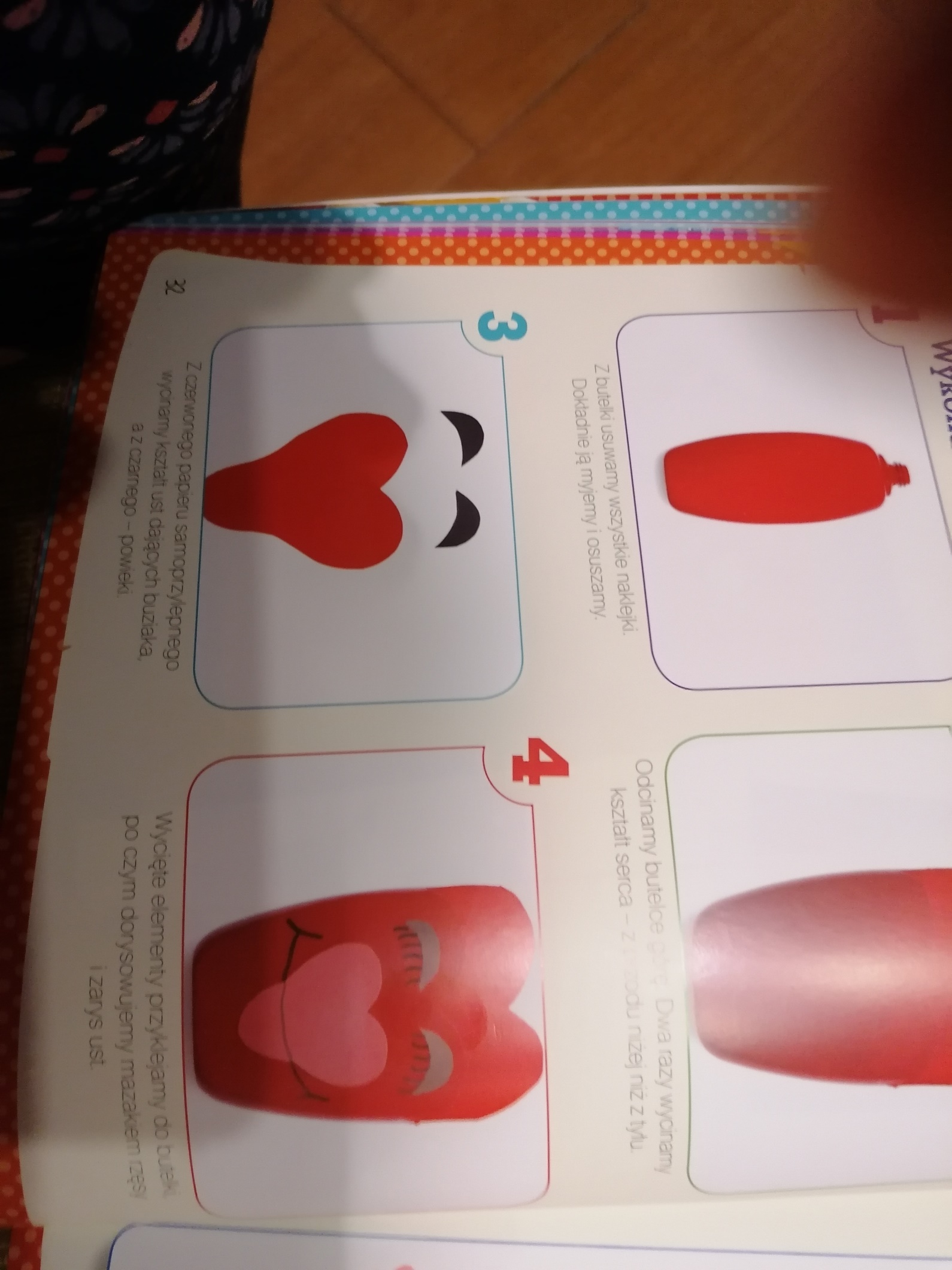 Z czerwonego papieru samoprzylepnego wycinamy kształt  ust dających buziaka, z czarnego wycinamy powieki.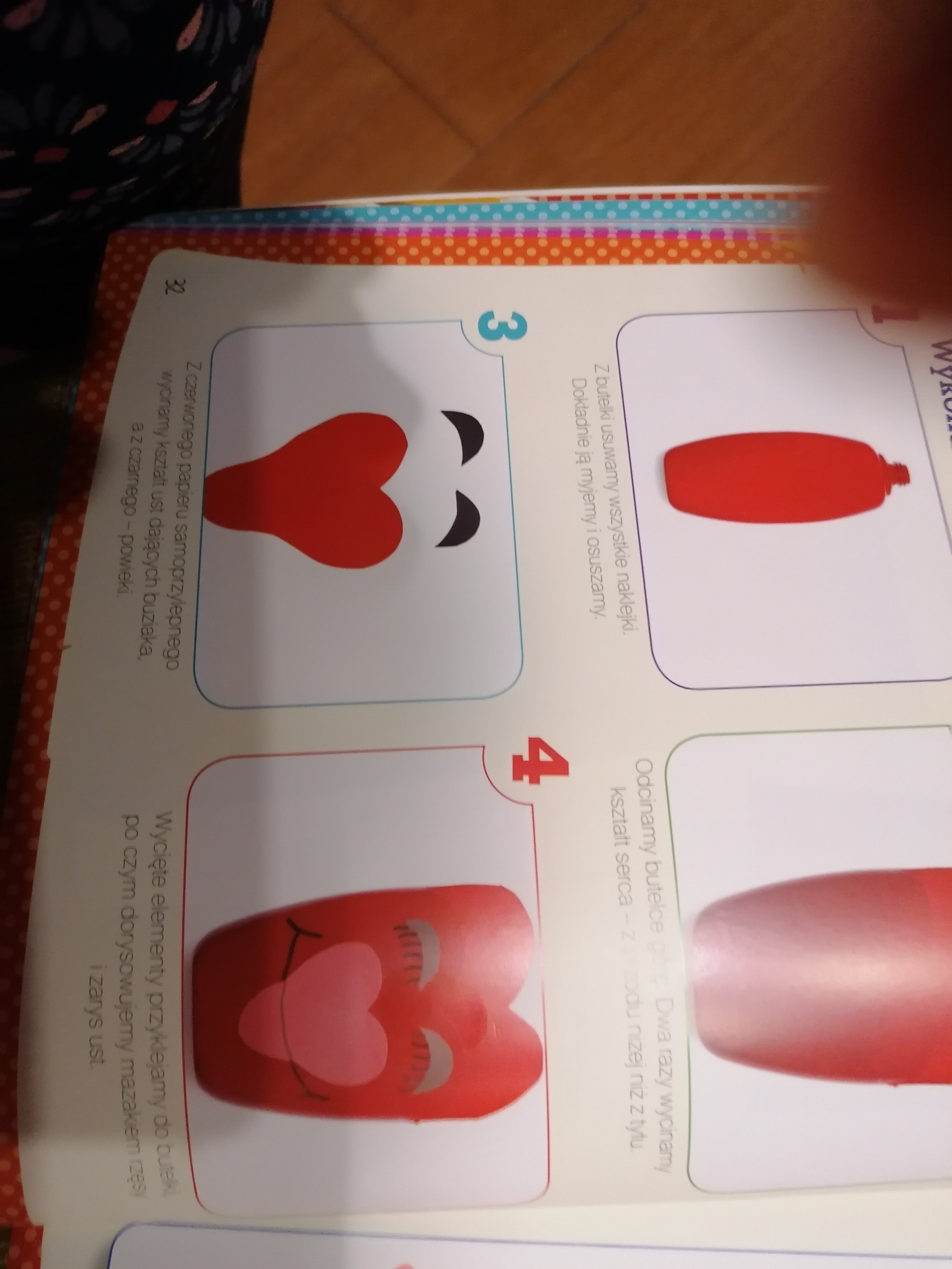 Wycięte elementy naklejamy na przednią część przybornika, mazakiem rysujemy rzęsy i buźkę.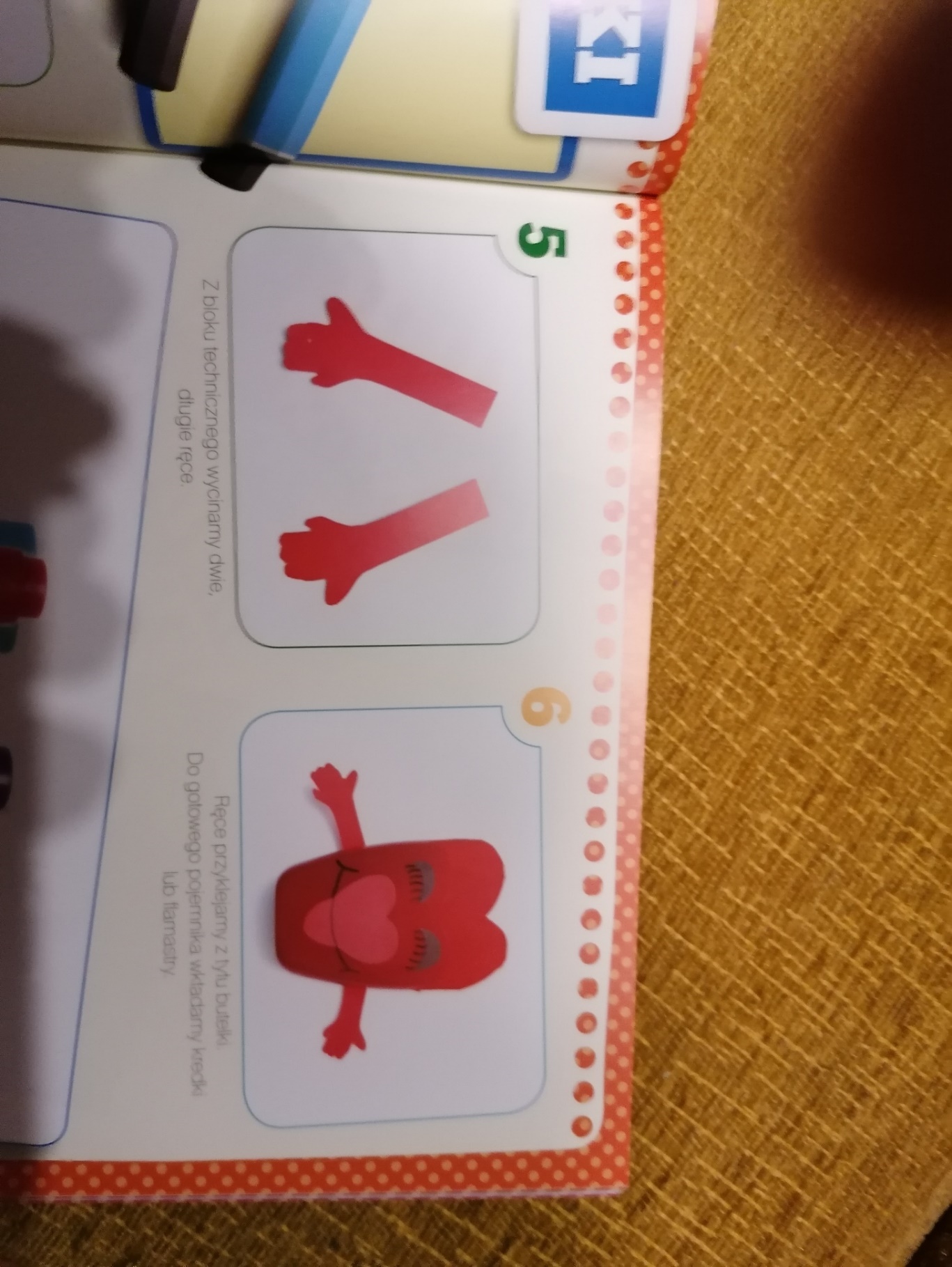 Z czerwonego bloku technicznego wycinamy ręce.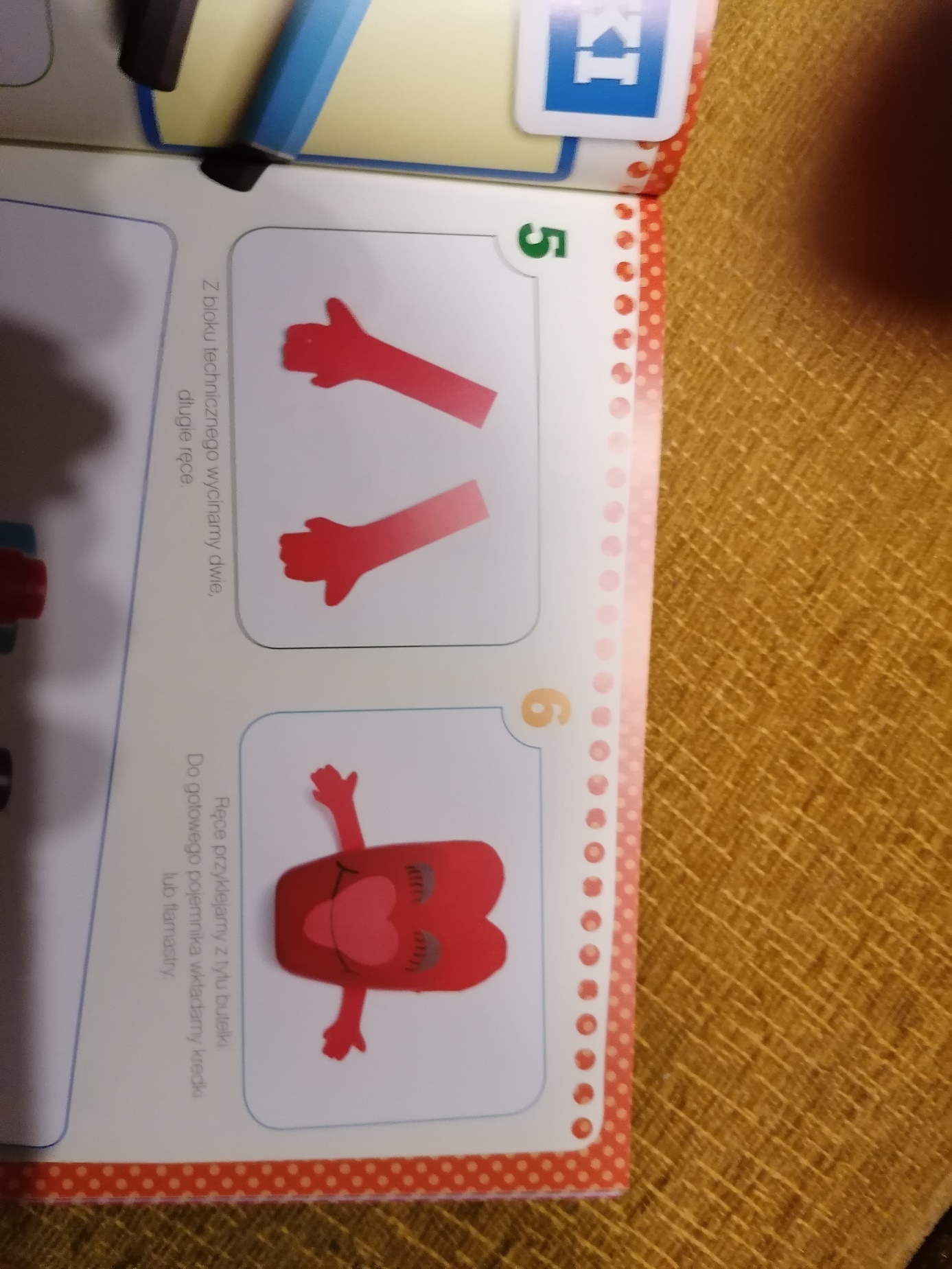 Do tylnej części butelki doklejamy ręce naszego serduszka. Pojemnik wypełniamy flamastrami.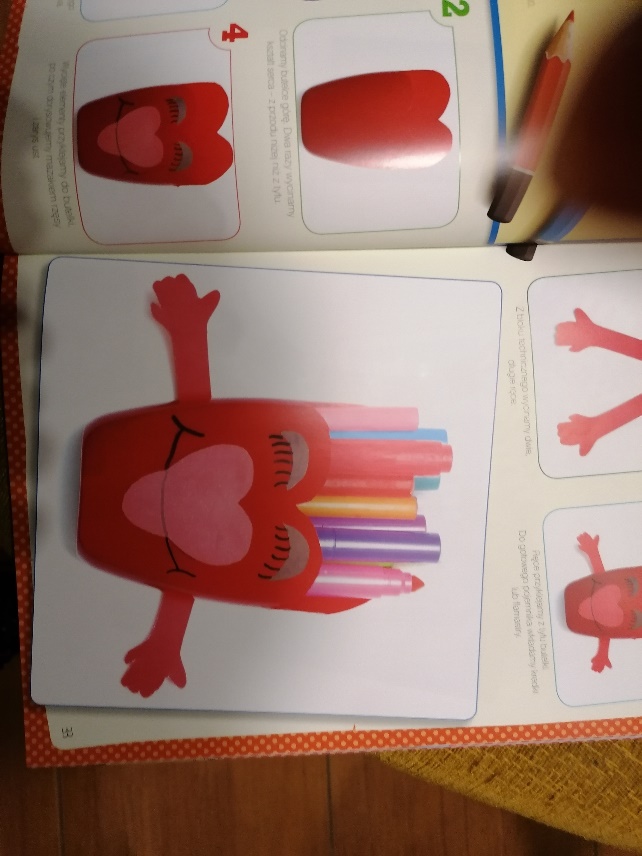 Dzięki takiej pracy rozwijane są kompetencje kluczowe- świadomość i ekspresjękulturalną:- nabywa nowych doświadczeń;- rozwija wyobraźnię i ekspresję twórczą;Opracowanie: Barbara Nawojczyk